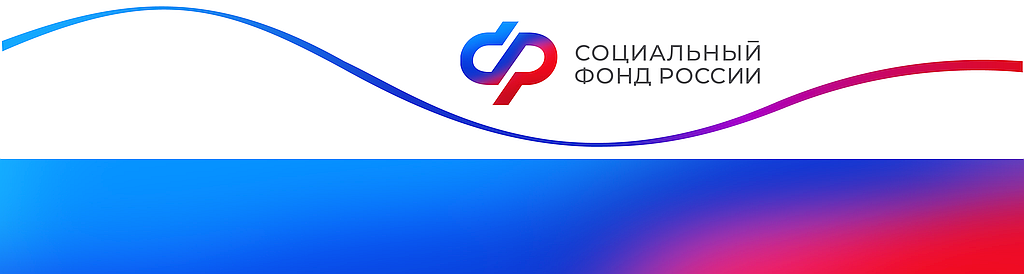 Отделение Фонда пенсионного и социального страхования РФпо Курской области_________________________________________________________________305000 г. Курск,                              телефон: (4712) 51–20–05 доб. 1201ул. К.Зеленко, 5.                             Е-mail: pressa@46.sfr.gov.ruСотрудники Соцфонда провели урок пенсионной грамотности21  декабря  в  МКОУ «СОШ  №2» посёлка Пристень прошел урок по пенсионной грамотности. Сотрудник Отделения СФР _Бородина З.В руководитель КС (на правах группы) в Пристенском районе  рассказала ребятам об истории пенсий в России, о правилах формирования пенсионных прав и факторах, которые влияют на размер будущей пенсии.За 45 минут урока учащиеся узнали о том, для чего нужен СНИЛС, кто является участниками пенсионного процесса, какие виды пенсии существуют, почему важно следить за информацией, которая содержится в выписке индивидуального лицевого счета (ИЛС). Такие уроки, как правило, вызывают большой интерес у молодежи. Занятия по пенсионному просвещению сотрудники регионального ОСФР проводят ежегодно. Школьникам, учащимся 10-11 классов, а также студентам средне специальных учебных заведений и ВУЗов предлагают постигать пенсионные азы простым языком.Кстати, студенты и школьники также могут самостоятельно проверить свои знания в области пенсионного и социального обеспечения. На сайте СФР в разделе "Школьникам о пенсии" есть занимательная игра-симулятор, помогающий разобраться в пенсионной формуле. Смоделировав жизненную ситуацию, участники игры могут узнать размер пенсии, которую им удастся заработать, а также получить совет по совершенствованию знаний в области пенсионного законодательства.   